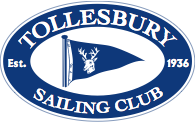 TSC Smack & Classic Yacht Race29th September 2018Name of Yacht/Smack……………………………………………………………………….Class of Yacht……………………………………………………………………………………………Handicap (Smack & Yacht) PY/OGA etc……………………………………………………Colour of Hull……………………………………………………………………………………………...Sail Number…………………………………………………………………………………………Contact Name……………………………………………………………………………………………Contact Address…………………………………………………………………………………………	………………………………………………………………………………………….Contact Number…………….…………………………………………………………………………..Email…………………….………………………………………………………………………Approx. Nos. of Crew requiring food…………...…………………………(Just so we’ve got an idea of numbers.)OWNER'S DECLARATION      (your entry will not be accepted unless you sign before the race) I understand that the sailing races will be sailed under current RYA and IYRU rules (except as specifically modified in the Sailing Instructions). I agree to accept the Race Committee's decision as final on all points of handicapping and conduct of the races. I CONFIRM THAT MY VESSEL IS COVERED BY THIRD PARTY INSURANCE TO A MINIMUM OF GBP 2,000,000Insurance company........................................................ Policy Number ……………………………….. Signed………………………………………………………. Date…………………………………………….Please enclose your entry fee of £10.00. Cheques should be made payable to Tollesbury Sailing Club and returned to the address below.Race instructions, entry forms etc. are also available on the Tollesbury Sailing Club website www.tollesburysc.com , from the address below or from the committee boat on the day.Bing (Gary Smith)4 Station Road TollesburyEssexCM98RATel:  07720437820	Email: bingweedon@aol.com